Таймырское муниципальное бюджетное дошкольное образовательное учреждение «Дудинский детский сад общеразвивающего вида с приоритетным осуществлением деятельности по художественно-эстетическому направлению развития детей  «Забава». Дудинка, ул. Островского д.3, тел/факс (39191) 5–05–10, e-mail: zabawa00@mail.ru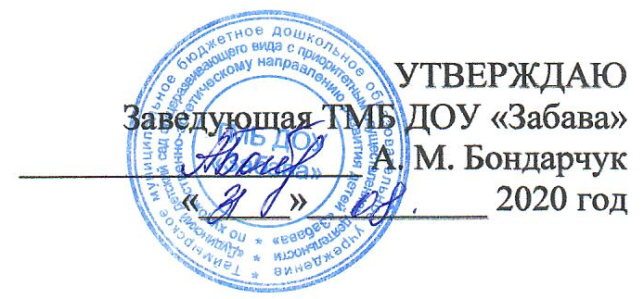 ГОДОВОЙ ПЛАН РАБОТЫ НА 2020-2021 УЧЕБНЫЙ ГОДСодержаниеБлок I. ВОСПИТАТЕЛЬНАЯ И ОБРАЗОВАТЕЛЬНАЯ ДЕЯТЕЛЬНОСТЬПояснительная записка   …………………………………………Задачи работы на 2020 – 2021 учебный год ……………………Работа с воспитанниками………………………………………...Сотрудничество со школой, общественностью………………...Работа с семьями воспитанников………………………………..Блок II. ОРГАНИЗАЦИОННАЯ И МЕТОДИЧЕСКАЯ ДЕЯТЕЛЬНОСТЬ2.1. Методическая работа………………………………………………2.2. Педагогические советы…………………………………………….2.3. Контроль и оценка деятельности………………………………….Блок III. УПРАВЛЕНЧЕСКАЯ ДЕЯТЕЛЬНОСТЬ3.1. Нормативная документация3.2. Работа с кадрами3.3. Административно-хозяйственная деятельность и безопасностьПРИЛОЖЕНИЯПриложение № 1  Календарь образовательных событий 2020/2021, направленный письмом Минпросвещения     Приложение № 2  Годовое комплексно-тематическое планирование2020-2021 учебный годПриложение № 3  План работы с семьями воспитанниковПриложение № 4  План работы по ПДДПриложение № 5  План работы по ППБПриложение № 6  План работы оздоровления детей, занятия в рамках «Дня здоровья»Приложение № 7  План патриотического воспитания (мини-музей ДОУ)Приложение № 8  Этапы планирования работы по ЗКР с детьми дошкольного возрастаПриложение № 9  Внутри садовский контроль/контроль инклюзия Приложение № 10 План летней оздоровительной работы Блок I. ВОСПИТАТЕЛЬНАЯ И ОБРАЗОВАТЕЛЬНАЯ ДЕЯТЕЛЬНОСТЬПояснительная записка  Годовой план работы ТМБ ДОУ «Детский сад общеразвивающего вида «Забава» (далее в тексте документа – План) является звеном в системе планирования ДОУ, представляет ее тактический уровень.План определяет задачи, направления деятельности и систему мероприятий в 2020-2021 учебном году, обеспечивающих выполнение образовательных программ, реализуемых в ДОУ:- ООП ДО;-АОП ДО;-реализации грантового проекта «Северный клуб шахматистов» (Мир новых возможностей, Норильский никель)План разработан на основе анализа образовательной деятельности за предшествующий  учебный год, с учетом образовательных приоритетов и потребностей учреждения, ориентирован в целом на обеспечение повышения эффективности и качества образовательной деятельности по реализации основных образовательных программ дошкольного образования.1.2.      Приоритетные направления деятельности ДОУв 2020-2021 учебном годуЦель деятельности ДОУ: 
создание благоприятных условий для полноценного проживания ребенка дошкольного детства, всестороннее развитие психических и физических качеств в соответствии с возрастными и индивидуальными особенностями.Задачи:1. Совершенствовать работу по реализации эффективных форм оздоровления и физического развития воспитанников посредством современных здоровьесберегающих технологий в тесном сотрудничестве с семьей.2. Формировать интеллектуальную активность воспитанников через реализацию  шахматного образования (реализация грантового проекта «Северный клуб шахматистов»),  LEGO - конструирования и образовательной робототехнике.3. Повысить уровень профессиональной компетентности педагогов по формированию связной речи дошкольников средствами детской художественной литературы (обеспечивая своевременное и эффективное речевое развитие как средство общения, познания, самовыражение ребенка,  и как следствие успешная подготовка к обучению в школе).Распределение воспитанников по группам на начало учебного года:1.3. работа с воспитанниками1.3.1. Воспитательные мероприятия1.3.2. Праздники1.3.3. Выставки и конкурсы1.3.4. Реализация грантового проекта «Северный клуб шахматистов» (Норильский никель «Мир новых возможностей» полюс «Будущего»)1.3.5. Коррекционно -  развивающая работаУчителя-логопедаПедагога-психолога1.4. Сотрудничество со школой, общественностьюРабота с семьями воспитанниковГодовой план Взаимодействие с семьями воспитанников (Приложение № 3)Блок II. ОРГАНИЗАЦИОННАЯ И МЕТОДИЧЕСКАЯ ДЕЯТЕЛЬНОСТЬ2.1. Методическая работа2.1.1. Организационная деятельность2.1.2. Консультации для педагогических работников2.1.3. Семинары, практикумы, мастер-классы для педагогических работниковПлан – график проведения заседаний ПМПк:2.2. Педагогические советы2.3. Контроль и оценка деятельности2.3.1. Внутри садовский контроль (Приложение № 9)2.3.2. Внутренняя система оценки качества образования2.3.3. Контроль «Деятельность по вопросу инклюзивного образования» (Приложение № 9)Блок III. УПРАВЛЕНЧЕСКАЯ ДЕЯТЕЛЬНОСТЬ3.1. Нормативная документацияРабота с кадрамиРаспределение педагогов по возрастным группам:Повышение квалификации и профессионального мастерстваПлан-график аттестации педагогов на квалификационные категории, соответствие занимаемой должности:График обучения педагогов и административных работников на курсах повышения квалификации  (по графику «Информационного методического центра»)ГМО (ТГ) творческие группы на 2020-2021 учебный годАдминистративно-хозяйственная деятельность и безопасностьАнтитеррористическая защищенность3.3.2. Пожарная безопасность3.3.3. Хозяйственная деятельностьПРИЛОЖЕНИЯПриложение № 1 Календарь образовательных событий 2020/2021, направленный письмом Минпросвещения     Приложение № 2 Годовое комплексно-тематическое планирование2020-2021 учебный годПриложение № 3 План работы с семьями воспитанниковПриложение № 4 План работы по ПДДПриложение № 5 План работы по ППБПриложение № 6 План работы оздоровления детей, занятия в рамках «Дня здоровья»Приложение № 7 План патриотического воспитанияПриложение № 8 Этапы планирования работы по ЗКР с детьми дошкольного возрастаПриложение № 9 Внутри садовский контроль/контроль инклюзияПриложение № 10 План летней оздоровительной работыВозрастная категорияНаправленность группКоличество группКоличество детей 1 младшая группа  (от 2 до 3 лет)общеразвивающая3602 младшая группа (от 3 до 4 лет)общеразвивающая248Средняя группа (от 4 до 5 лет)общеразвивающая248Старшая группа (от 5 до 6 лет)общеразвивающая250Подготовительная  группа (от 6 до 7 лет)общеразвивающая370Фактическая  наполняемость  276Фактическая  наполняемость  276Фактическая  наполняемость  276Фактическая  наполняемость  276Наименование документаСрокОтветственный-Календарь образовательных событий 2020/2021, направленный письмом Минпросвещения     (Приложение № 1)-Годовое комплексно-тематическое планирование2020-2021 учебный год (Приложение № 2)В течение годаВоспитатели, Специалисты ДОУПлан работы по взаимодействию с родителями воспитанников (Приложение № 3)В течение годаПлан работы по ПДД (Приложение № 4)В течение годаАдминистрация специалисты и воспитатели ДОУПлан работы по ППБ  (Приложение № 5)В течение годаАдминистрация специалисты и воспитатели ДОУПлан работы оздоровления детей, занятия в рамках «Дня здоровья» (Приложение  6)В течение годаАдминистрация специалисты и воспитатели ДОУПлан патриотического воспитания, мини-музей ДОУ (Приложение № 7)В течение годаВоспитателиЭтапы планирования работы по ЗКР с детьми дошкольного возраста (Приложение № 8)В течение годаВнутри садовский контроль/контроль инклюзия  (Приложение № 9)В течение годаПлан летней оздоровительной работы (Приложение № 10)ЛОП (июнь – август)Старший воспитательВоспитателиСпециалисты ДОУНаименованиеСрокОтветственныйДень знанийСентябрьВоспитатели, музыкальный руководительДень осениСентябрьВоспитатели, музыкальный руководительНовый год и РождествоДекабрьВоспитатели, музыкальный руководительДень защитника ОтечестваФевральВоспитатели, музыкальный руководительМеждународный женский деньМартВоспитатели, музыкальный руководительВыпускной балМайВоспитатели подготовительных групп, музыкальный руководительЗдравствуй красавица «Весна»Воспитатели средних и старших групп. Музыкальный руководительНаименованиеСрокОтветственныйФото выставка «Таймырское лето – 2020»сентябрьвоспитателиДекада дорожной безопасностисентябрьСт.воспитатель, воспитатели, родителиРабота мини-музея «Северный шахматенок» сбор методического материала, рисунков поделок детских работ, видео и мультимедийных накоплений в ходе реализации проектаВыставка «Мир шахмат – глазами детей»творческих работ «В мире шахмат» В течение учебного годаТворческая группа под руководством Сухоруковой И.Я., Олейник М.А.Воспитатели, родителиВыставка «Осень в гости к нам пришла, осенние фантазии принесла» - конкурс совместного творчестваоктябрьВоспитатели, родители. Творческая группа по дизайну и оформлению ДОУФотовыставка «мамочка любимая»ноябрьВоспитатели, родители. Творческая группа по дизайну и оформлению ДОУВыставка «Зимнее царство – волшебное государстводекабрьВыставка рисунков «Защитники родины»ФевральСтарший воспитатель, воспитателиКонкурс поделок «День космонавтики»АпрельСтарший воспитатель, воспитателиБессмертный полк «Мы помним, мы гордимся»МайСтарший воспитатель, воспитателиКонкурс фотографий «Город, в котором я живу»ЛОПСтарший воспитатель, воспитатели№Мероприятие Сроки проведения1.Осенний бал в шахматном королевстве: «Алиса в стране шахматных чудес»25.09.20202.Шахматный квест – семейный праздник «Папа, мама, я – шахматная семья»16.10.20203.Праздник «Северный Аргиш шахмат»20.11.20204.Продуктивная деятельность – шахматная мастерская «Пешка. Ферзь. Король»декабрь5.«Дед Мороз в шахматном королевстве»09.01.20216.«По следам трех Мушкитеров»16.01.20217.Спортивный досуг «Шахматвиль эстафеты»20.02.20218.Работа мини – музея «Северный шахматенок»В течение работы проекта№Наименование работыСроки выполненияПримечание 1Зачисление на логопедические занятияв течение учебного годапо мере освобождения мест2Осуществление коррекционной работы с учетом режима ДОУв течение учебного года3Комплектование микрогрупп для коррекционной работы с учетом однородности структуры речевого дефектав течение учебного года4Выработка стратегии коррекционно-педагогического процессаСентябрь, март-апрель5Индивидуальные коррекционно-развивающие занятия: формирование произносительных умений и навыковв течение учебного года6Подгрупповые занятия: формирование лексико-грамматического строя речи, актуализация словаря, развитие связной речи, развитие фонематического восприятия, развитие графических навыковв течение учебного года7Использование в работе дидактического материала, речевых игр, дидактического и раздаточного материала, ИКТ для развития интереса к занятиямв течение учебного года№Наименование работыСроки выполнения1Индивидуальные и групповые игровые занятия с поступающими детьми по программе «Занятия психолога с детьми 2-4 лет в период адаптации к дошкольному учреждению» Роньжина А.С.Сентябрь 21.  Психологическое сопровождение детей в период адаптации к ДОУ (игровые упражнения) по программе «Занятия психолога с детьми 2-4 лет в период адаптации к дошкольному учреждению» Роньжина А.С.2. Индивидуальная и подгрупповая работа с детьми группы риска, ОВЗ и детьми – инвалидами; (согласно графику)3. Коррекционные занятия на формирование коммуникативных навыков старших дошкольников (Шарохина В.Л.)Октябрь 31.  Психологическое сопровождение процесса адаптации. Проведение адаптационных игр и упражнений с детьми 2-3 лет2. Развивающие  и коррекционные занятия на развитие познавательных способностей, на формирование психологической готовности к школьному обучению («Приключение будущих первоклассников» Н.Ю. Куражева)3. Индивидуальная и групповая работа с детьми группы риска и ОВЗ4. Итоговое развивающие занятия с детьми подготовительных групп «Унылая пора, очей очарованье»Ноябрь 41.Развивающие  и коррекционные занятия на развитие познавательных способностей, на формирование психологической готовности к школьному обучению «На пороге школы»2. Индивидуальная и групповая работа с детьми группы риска, ОВЗ и инвалидами3. Проведение цикл коррекционных занятий на формирование эмоционально-личностной сферы у старших  дошкольников (Шарохина В.Л.)4. Развивающие занятия с одаренными детьмиДекабрь  51.Развивающие занятия с детьми подготовительных групп «На пороге школы»2. Индивидуальная и групповая работа с детьми группы риска и детьми ОВЗ и инвалидами.3. Проведение цикл коррекционных занятий на формирование эмоционально-личностной сферы у старших  дошкольников (Шарохина В.Л.)4. Развивающие занятия с одаренными  детьмиЯнварь 61.Развивающие занятия с детьми подготовительных групп «Приключение будущих первоклассников» Куражева Н.Ю.  и проекта «На пороге школы»2. Проведение цикл коррекционных занятий на формирование эмоционально-личностной сферы у старших  дошкольников (Шарохина В.Л.)3. Индивидуальная и групповая работа с детьми группы риска и ОВЗ, инвалидами.4. Развивающие занятия с одаренными  детьмиФевраль 71.Развивающие  и коррекционные занятия на формирование психологической готовности к школьному обучению «На пороге школы» Куражева Н.Ю.2. Индивидуальная и подгрупповая работа с детьми группы риска и ОВЗ3. Проведение цикл коррекционных занятий на формирование эмоционально-личностной сферы у старших  дошкольников. (Шарохина В.Л.)Март 81. Игры и упражнения, направленные на развития коммуникативных умений, межличностных отношений и эмоциональной сферы.2.Развивающие  и коррекционные занятия на развитие познавательных способностей, на формирование психологической готовности к школьному обучению «На пороге школы» Куражева Н.Ю.3. Индивидуальная и групповая работа с детьми группы риска и ОВЗ, инвалидамиАпрель 91. Игры и упражнения, направленные на развития коммуникативных умений, межличностных отношений и эмоциональной сферы.2.Развивающие  и коррекционные занятия на развитие познавательных способностей, на формирование психологической готовности к школьному обучению «На пороге школы»3. Индивидуальная и групповая работа с детьми группы риска и ОВЗ, инвалидами4. Развивающие занятия эмоционально-нравственной сферы  «Театр настроений»Май №Наименование работыУсловия проведенияСроки проведенияПредполагаемый результат1.Диагностика уровня готовности детей подготовительных групп к школе (первичное  обследование)ИндивидуальнаядиагностикаСентябрь - октябрьОпределение уровня готовности к школе.Рекомендации родителям, воспитателям.Выявление детей групп риска. Формирование коррекционно-развивающих групп.2.Диагностика уровня развития психических процессов детей старших  и средних группИндивидуальнаядиагностикаФевраль  (ср.гр.)Март  (ст. гр.)Обследование детей среднего и старшего возраста для определения дальнейшего образовательного маршрута и динамики развития3.НаблюдениеПосещениегрупп д/садаСентябрь-октябрь.Знакомство с детьми. Выявление проблем у детей.Формирование коррекционно-развивающих групп.4.Наблюдение за взаимодействием педагогов  с детьми.Посещение группд/садаВ течение годаПовышение психологической компетентности педагогов.Выявление детей групп риска.5.Коррекционная работа с детьми группы риска.Индивидуальные и подгрупповыезанятияНоябрь - февраль1 раз в неделюПодготовка детей к школе.Адаптация детей в коллективе. Развитие навыков общения.Раскрепощение и повышение самооценки (театр «Летучий корабль»)6.Индивидуальная коррекционно–развивающая работаИндивидуальные занятияНоябрь – февральРазвитие познавательной, эмоциональной, регулятивной, личностной и  мотивационной сфер. Развитие навыков общения. (дети с ОВЗ и инвалиды)7.Развивающие игры с детьми I мл. групп.Групповые занятияСентябрь  - декабрьРазвитие навыков общения, взаимодействия.8.Родительские собранияРодительские собрания в группах.Октябрь «Возрастные особенности детей».9.Индивидуальные и групповыеконсультации для родителейКонсультацииСентябрь – май2 раза в неделюПовышение родительской компетенции в отношениях с детьми.10.Индивидуальные и групповые консультации для педагоговИндивидуальные, групповые занятияоктябрь – май2 раза в неделюПомощь в решении проблемных ситуаций.11.Тематические тренинги для родителей с детьмиВсе желающие семьи Октябрь – февраль1 раз в 2 месяцаПрактическая помощь родителям во взаимодействии с детьми.12.Повторное обследование детей на готовность к школе.ИндивидуальнаядиагностикаМарт – апрель.Отслеживание динамики уровня развития познавательных процессов и мотивации к обучению в школе.Сроки проведенияМероприятия Цель и задачиответственныеШколаШколаШколаШколасентябрьЗаключение договора о сотрудничестве с Дудинской гимназиейОсуществление преемственности между школой и ДОУ; обеспечение успешной адаптации детей к школеСтарший воспитательсентябрьСоставление и утверждение плана работы со школами на учебный годОсуществление преемственности между школой и ДОУ; обеспечение успешной адаптации детей к школеСтарший воспитательапрель-майТестирование детей подготовительных групп «Психологическая готовность к школеОсуществление преемственности между школой и ДОУ; обеспечение успешной адаптации детей к школеПедагог-психологянварьОтслеживание результатов адаптации выпускников ДОУ 2020г.Осуществление преемственности между школой и ДОУ; обеспечение успешной адаптации детей к школеПедагог-психологоктябрьПриглашение учителей начальной школы для участия в родительских собраниях подготовительных группОсуществление преемственности между школой и ДОУ; обеспечение успешной адаптации детей к школеСтарший воспитатель, педагог-психолог, учитель-логопеддекабрь-мартПроведение совместных уроков технологии и физкультурыОсуществление преемственности между школой и ДОУ; обеспечение успешной адаптации детей к школеИнструктор по ФК, воспитатели подготовительных групп, учителя начальных классовмайЭкскурсия в школуОсуществление преемственности между школой и ДОУ; обеспечение успешной адаптации детей к школеВоспитатели подготовительных группв течение годаИндивидуальные консультации педагога-психолога для родителей и педагогов подготовительных групп (по результатам анкетирования родителей и обследования детей)Осуществление преемственности между школой и ДОУ; обеспечение успешной адаптации детей к школеПедагог-психолог                                                         Социальные центры города                                                         Социальные центры города                                                         Социальные центры городаСентябрь-ноябрьЗаключение договоров о сотрудничестве с таймырским краеведческим музеем, Детской библиотекой, ДШИ им.Б.Молчанова, Дом культуры, ДЮСШ им. Кизима, КДЦ «Арктика»Повышение качества образовательных услуг и уровня реализации ФГОС ДО путем активного взаимодействия с различными социальными центрамиСтарший воспитательВ течение годаОрганизация  деятельности ДОУ с социальными центрами городаПовышение качества образовательных услуг и уровня реализации ФГОС ДО путем активного взаимодействия с различными социальными центрамиВоспитатели и специалистыГИБДД, МЧСГИБДД, МЧСГИБДД, МЧСГИБДД, МЧСВ течение годаПроведение спортивных праздников. Развлечений. Тематические экскурсии, встреча с представителями ГИБДД и МЧСОхрана жизни и безопасности здоровья детей, профилактика дорожного травматизмаСтарший воспитатель, воспитатели, специалистыОктябрь Приглашение инспектора ГИБДД на родительские собранияПриглашение инспектора ГИБДД на родительские собранияВоспитатели группПо графику УО, ГИБДД, МЧСПрофилактические мероприятия «Месячник безопасности», «Декады» по ПДД, ППБПрофилактические мероприятия «Месячник безопасности», «Декады» по ПДД, ППБВсе сотрудники ДОУДекабрь Профилактические мероприятия «Безопасные каникулы»Оформление информации для родителей. Беседы с воспитанникамиВоспитатели старших и подготовительных группЦель работы: оказание родителям практической помощи в повышении эффективности воспитания, обучения и развития детей.Задачи:*установление партнёрских отношений с семьёй каждого воспитанника;*объединение усилий д/сада и семьи для развития и воспитания детей; создание атмосферы взаимопонимания, общности интересов, эмоциональной поддержки;*активизация и обогащение воспитательных умений родителей;*поддержка их уверенности в собственных педагогических возможностях;*ознакомление с лучшим опытом воспитания в д/саду и семье;*создание условий для разнообразного по содержанию и формам сотрудничества;*привлечение семей воспитанников к участию в совместных с педагогами мероприятиях, организуемых в д/саду, городе;*поощрение родителей за активную позицию в воспитании детей, за участие в мероприятиях, организуемых ДОУ.Задачи:*установление партнёрских отношений с семьёй каждого воспитанника;*объединение усилий д/сада и семьи для развития и воспитания детей; создание атмосферы взаимопонимания, общности интересов, эмоциональной поддержки;*активизация и обогащение воспитательных умений родителей;*поддержка их уверенности в собственных педагогических возможностях;*ознакомление с лучшим опытом воспитания в д/саду и семье;*создание условий для разнообразного по содержанию и формам сотрудничества;*привлечение семей воспитанников к участию в совместных с педагогами мероприятиях, организуемых в д/саду, городе;*поощрение родителей за активную позицию в воспитании детей, за участие в мероприятиях, организуемых ДОУ.Задачи:*установление партнёрских отношений с семьёй каждого воспитанника;*объединение усилий д/сада и семьи для развития и воспитания детей; создание атмосферы взаимопонимания, общности интересов, эмоциональной поддержки;*активизация и обогащение воспитательных умений родителей;*поддержка их уверенности в собственных педагогических возможностях;*ознакомление с лучшим опытом воспитания в д/саду и семье;*создание условий для разнообразного по содержанию и формам сотрудничества;*привлечение семей воспитанников к участию в совместных с педагогами мероприятиях, организуемых в д/саду, городе;*поощрение родителей за активную позицию в воспитании детей, за участие в мероприятиях, организуемых ДОУ.Совместное определение и принятиеСовместное определение и принятиеСовместное определение и принятиеСовместное определение и принятиеОбщих целей и задач, сформированных ООП  ДООбщих целей и задач, сформированных ООП  ДОЕдиных требований, предъявляемых ребёнку дома и в ДОУОбщий подход к решению проблем воспитания, единые методы и приёмыМероприятиеСрокОтветственныйКонсультация для педагога – подготовка к участию в муниципальной методической конференции – «Педагог Таймыра – перезагрузка» (Решетова Е.В. Сентябрь Рыжикова А.А.Участие в муниципальной методической конференции «Педагог Таймыра – перезагрузка»Решетова Е.В.(передовой педагогический опыт – Решетова Е.В.)Сентябрь Рыжикова А.А.Решетова Е.В.Индивидуальная работа с воспитателями по запросамВ течение годаСтарший воспитательПополнение методического кабинета методическими и практическими материаламиВ течение годаСтарший воспитательРазработка положений и сценариев мероприятий для детейВ течение годаСтарший воспитательКорректировка ООП ДО с учетом требований законодательстваВ течение годаСтарший воспитатель, воспитатели, учителяСоставление диагностических картВ течение годаСтарший воспитатель, воспитателиСобеседование с педагогами «Методика организации ОД в соответствии с возрастными особенностями»Цель: определить уровень знаний молодыми педагогами методики организации ООД по всем ОО. Октябрь Рыжикова А.А.Подготовка аттестационных материалов в соответствии  с требованиями (для аттестующихся педагогов  Исаев В.В., Сухорукова И.Я.)  Октябрь Рыжикова А.А.Педагогический час – подготовка к мониторингу результатов усвоения ООП – диагностика уровня усвоения программы ДОУ на начало учебного годаОктябрь Рыжикова А.А.Готовность групп и кабинетов к новому уч. году – итоги смотра-конкурса Ноябрь  Творческая группа, ст. воспитательКонкурс «Лучший педагогический работник ДОУ» Январь Ст. воспитательИсаев В.В., Сухорукова И.Я.Трансляция инновационного  педагогического опыта по внедрению игр в работе северного шахматного клуба по гранту «Мир новых возможностей» полюс «Будущего»Февраль Исаев В.В.ст. воспитательДекада «Взаимообмен опытом в обучении и воспитании детей» (открытые  мероприятия, занятия, режимные моменты)Май Заведующая,ст. воспитатель, воспитатели  ТемаСрокОтветственныйТребования к развивающей предметно-пространственной средеСентябрьСтарший воспитательРыжикова А.А.Консультации по запросам педагогов и специалистов ДОУВ течение учебного годаСтарший воспитательРыжикова А.А.Рекомендации «Как помочь ребенку адаптироваться?»Индивидуальные консультации по адаптации детей раннего возраста к условиям детского садаКонсультации и рекомендации по адаптации детей, поступивших в ДОУ, «Особенности работы педагога в адаптационный период». Рекомендации по проведению игр с детьми с тяжелой степени адаптации.Сентябрь Педагог-психолог Решетова Е.В.Консультация «Советы родителям о музыкальном воспитании ребенка» музыкальный руководительОктябрь Хазгалиева И.С.Рекомендации психолога по организации индивидуальной коррекционно-развивающая работы с детьми ОВЗ в группе. Рекомендации по результатам адаптации детей.Рекомендации по результатам скриннингового обследования детей по подготовке детей к школе в подготовительных группахОктябрь Педагог-психолог Решетова Е.В.Консультация «До школы  один год» (для педагогов подготовительных групп)Октябрь Учитель – логопед Ахмедьянова Н.М.Беседа «Рекомендации по работе с «Тетрадью взаимосвязи учителя-логопеда и воспитателей»Октябрь Учитель – логопед Ахмедьянова Н.М.Индивидуальная беседа с музыкальным руководителем «Особенности содержания и методики проведения музыкальных занятий с дошкольниками, имеющими интеллектуальные нарушения»Сентябрь-октябрьУчитель – логопед Ахмедьянова Н.М.Консультирование по запросу  «Решение проблем, связанных в поведении и общении с детьми»  в  разных возрастных группВ течение учебного годаПедагог-психолог Решетова Е.В.Консультирование «Способы выхода из конфликтных ситуаций в работе семьей»Ноябрь Педагог-психолог Решетова Е.В.Консультация «Игры для развития фонематических процессов для детей 4-5 лет»НоябрьУчитель – логопед Ахмедьянова Н.М.Памятки с  рекомендациями   «Учимся общаться с детьми»«Пальчиковые игры – зачем они нужны»Консультирование по проблемам взаимоотношений взрослого и ребенка в коллективе в разных  возрастных группДекабрь Педагог-психолог Решетова Е.В.Ознакомление воспитателей групп с  итогами логопедического обследования. Ознакомление с индивидуальным планом работы на учебный год.СентябрьМарт апрель Учитель – логопед Ахмедьянова Н.М.Обсуждение организационных моментов  работы с детьми, имеющими нарушения речи. Предоставление рекомендаций воспитателям по индивидуальной работе с детьми. В течение учебного годаУчитель – логопед Ахмедьянова Н.М.Консультация «Патриотическое воспитание в семье»Декабрь музыкальный руководитель Хазгалиева И.С.Беседа «Необходимость контроля за правильным звукопроизношением детей в спонтанной речи, на занятиях и во время режимных моментов»Декабрь Учитель – логопед Ахмедьянова Н.МКонсультация «Конфликты между детьми»Консультация «Конфликты между детьми»Консультация «Семья и семейные ценности»Февраль музыкальный руководитель Хазгалиева И.С.Консультация «Словесные игры, как эффективный метод преодоления речевых нарушений у детей с ОВЗ»Учитель – логопед Ахмедьянова Н.МПрофилактика простудных заболеваний у детей в осенний и зимний периодНоябрьМедработникПрактикум  «Звуковой анализ слов» (для педагогов старших и подготовительных групп).Декабрь Учитель – логопед Ахмедьянова Н.МПрактикум для педагогов«Мотивация, как эффективный способ вовлечения ребёнка с ОВЗ в образовательную деятельность».Январь Учитель – логопед Ахмедьянова Н.МИндивидуальное консультирование по развитию внимания, мышления  у детей подготовительных группмартПедагог-психолог Решетова Е.В.Беседы, консультации, изучение данных, обмен мнениями с воспитателями средних групп: «Результаты обследования детей, имеющих отклонение в речевом развитии». Рекомендации по составлению    педагогических  характеристик. Март - апрельУчитель – логопед Ахмедьянова Н.МФизкультурно-оздоровительный климат в семьемайИнструктор по ФК Исаев В.В.Консультация «Как организовать в семье праздник?»Май музыкальный руководитель Хазгалиева И.С.Обзор новых публикаций и периодики по вопросам дошкольного образованияЕжемесячноСтарший воспитательОрганизация профилактической, оздоровительной и образовательной деятельности с детьми летомМайСтарший воспитательБеседа «Вместе нам не скучно» (речевые игры для дошкольников).МайУчитель – логопед Ахмедьянова Н.МКонсультация «Чем заниматься летом»Индивидуальные консультации по психологическим аспектам организации работы с детьми в летний периодМай Педагог-психолог Решетова Е.В.ТемаСрокОтветственныйСеминар - практикум «Артикуляционная гимнастика. Комплексы артикуляционных упражнений для различных групп звуков. Дыхательная гимнастика»  (для педагогов младших и средних групп) Сентябрь учитель-логопед Ахмедьянова Н.М.Семинар – практикум для воспитателей  «Психологическое здоровье» (справ. 10-2018)октябрьПедагог - психолог Решетова Е.В.Практикум «Звуковой анализ слов» (для педагогов старших и подготовительный групп)Декабрь учитель-логопед Ахмедьянова Н.М.Тренинг с педагогами «Сплочение коллектива» (см. справочник 12-2018)Декабрь Педагог - психолог Решетова Е.В.Практикум «Мотивация, как эффективный способ вовлечения ребенка с ОВЗ в образовательную деятельностьЯнварь учитель-логопед Ахмедьянова Н.М.Семинар-практикум «Эмоциональное развитие детей дошкольного возраста»февральПедагог - психолог Решетова Е.В.Семинар – практикум для педагогов «Позитивное решение педагогических конфликтов»Педагог - психолог Решетова Е.В.Подведение итогов работы по гранту. Перспектива на будущее. Анализ, опрос,  выводМарт Заведующая,Руководитель «Северного шахматного клуба» Исаев В.В.Творческая группа проекта, коллектив ДОУРазвитие речи детей посредством художественной литературыАпрельСт. воспитательРыжикова А.А.Месяц ПовесткаОтветственные Сентябрь 1.Утверждение списочного состава воспитанников, зачисленных на контроль ПМПК.2.Контроль динамики индивидуального развития воспитанников, находящихся на контроле ПМПК.3.Разработка АОП на вновь поступивших воспитанников, имеющих статус «ребенок-инвалид».Старший воспитатель, учитель-логопед, педагог-психологЯнварь 1.Контроль динамики индивидуального развития воспитанников, находящихся на контроле ПМПК.2.Внесение изменений в АОПСтарший воспитатель, учитель-логопед, педагог-психологФевраль-Март - Апрель 1.Контроль динамики индивидуального развития воспитанников, находящихся на контроле ПМПК.2.Подготовка документов для ТПМПК воспитанников, завершающих воспитание и обучение в ДОО.Старший воспитатель, учитель-логопед, педагог-психологВ течение годаПо необходимости внеплановые заседания ПМПк ДОУСтарший воспитатель, учитель-логопед, педагог-психологМай Анализ коррекционно-логопедической, психологической  работы за год. Определение задач на новый учебный год.Старший воспитатель, учитель-логопед, педагог-психологТемаСрокОтветственныеУстановочный: «Планирование деятельности детского сада в новом учебном году»-отчет (фото, видео) о реализации «Таймырское лето – 2020»;-утверждение годового плана работы, расписание образовательной деятельности; программ ООП ДО, АОП ДО;  утверждение структуры календарного плана  (отв. Заведующая ДОУ, ст. воспитатель)Сентябрь Заведующая ДОУСтарший воспитательСпециалисты ДОУвоспитателиТематический педсовет по 1 годовой задаче: Совершенствование  работы по реализации эффективных форм оздоровления и физического развития воспитанников посредством современных здоровьесберегающих технологий в тесном сотрудничестве с семьей».НоябрьЗаведующая ДОУСтарший воспитательСпециалисты ДОУвоспитателиТематический педсовет по 2 годовой задаче:«Формирование  интеллектуальной  активности воспитанников через реализацию  шахматного образования (реализации грантового проекта «Северный клуб шахматистов»),  LEGO - конструирования и образовательной робототехнике. Январь Заведующая ДОУСтарший воспитательСпециалисты ДОУвоспитателиТематический педсовет по 3 годовой задаче:«Повышение уровня профессиональной компетентности педагогов по формированию связной речи дошкольников средствами детской художественной литературы, обеспечивая своевременное и эффективное речевое развитие как средство общения, познания, самовыражение ребенка,  и как следствие успешная подготовка к обучению в школе»Март-апрельЗаведующая ДОУСтарший воспитательСпециалисты ДОУвоспитателиИтоговый педсовет «Подведение итогов работы детского сада в 2020/2021 учебном году». Направление работы ДОУ в 2021-2022 гМайЗаведующая ДОУСтарший воспитательСпециалисты ДОУвоспитателиНаправлениеСрокОтветственныйАнализ качества организации предметно-развивающей средыАвгустСтарший воспитательМониторинг качества воспитательной работы в группах с учетом требований ФГОС дошкольного образованияЕжемесячноСтарший воспитательОценка динамики показателей здоровья воспитанников (общего показателя здоровья; показателей заболеваемости органов зрения и опорно-двигательного аппарата; травматизма)Раз в кварталМедработникАнализ информационно-технического обеспечения воспитательного и образовательного процессаНоябрь, февраль, майЗаведующий, старший воспитатель, зам.зав. по АХРМониторинг выполнения муниципального заданияСентябрь, декабрь, майЗаведующий, зам.зав. по АХРАнализ своевременного размещения информации на сайте детского садаВ течение годаСтарший  воспитатель, педагог-психолог№МероприятияСроки Ответственный1.Разработка локальных и распорядительных актовВ течение учебного годаЗаведующая ДОУ2.Обновление локальных актовВ течение учебного годаЗаведующая ДОУ№Возрастная группаФИО педагогов11 младшая группа «А»Олейник М.А., Мартынович В.В.21 младшая группа «Б»Нейштадт А.К., Шмонова К.А.31 младшая группа «В»Логвина Л.А.42  младшая группа «А»Тарасенко В.А., Мурикова Н.А.52  младшая группа «Б»Сухорукова И.Я., Латковская А.Ю.6Средняя группа «А»Цирк Л.Л.7Средняя группа «Б»Чиркова А.Я., Кобыжакова Л.Г.8Старшая группа «А»Айкашева А.А.9Старшая группа «Б»Контарева Н.И., Гуреева Н.В.10Подготовительная группа «А»Елекова Т.И., Деменева Т.М.11Подготовительная группа «Б»Лутаева Н.А., Семененко Р.С.12Подготовительная группа «В»Гутько И.Н., Панова А.И.№ФИО, должностьКвалификационная категорияКвалификационная категорияПланируемые срокиПланируемые срокиОтветственные№ФИО, должностьдействующаяПланируемая по итогам аттестацииаттестацииСдачи документовОтветственные1.Исаев В.В.  инструктор по ФКвысшаявысшаядекабрьноябрьРыжикова А.А.Исаев В.В.2.Сухорукова  И.Я. воспитательвысшаявысшаядекабрьноябрьРыжикова А.А.Сухорукова И.Я.3.Решетова Е.В. педагог-психологперваявысшаямартфевральРыжикова А.А.Решетова Е.В.4.Латковская А.Ю. воспитательперваяперваяапрельмартРыжикова А.А.Латковская А.Ю.5.Деменева Т.М. воспитательперваяперваяапрельмартРыжикова А.А.Деменева Т.М.№Творческая группаУчастники1ГМО педагогов – психологовРешетова Е.В.3ГМО учителей - логопедовАхмедьянова Н.М.3ГМО музыкальных руководителейХазгалиева И.С.4ГМО проектная деятельностьФормирование участников  - сентябрь5ГМО познавательное развитие (новый формат LEGO-конструирование и образовательная робототехникаДеменева Т.М.Панова А.И., Семененко Р.С.6ГМО игровая деятельностьФормирование участников  - сентябрь№Создание условийОтветственный 1.Ограждение  по периметру территории (вахта)Заведующая ДОУЗам. заведующей по АХР2.Система  наружного освещенияЗаведующая ДОУЗам. заведующей по АХР3.Система  видеонаблюденияЗаведующая ДОУЗам. заведующей по АХР4.Технические системы охраныЗаведующая ДОУЗам. заведующей по АХР5.Порядок эвакуации в случае получения информации об угрозе совершения или о совершении терактаЗаведующая ДОУЗам. заведующей по АХР6.Инструктажи  и практические занятия с работниками (по графику)Заведующая ДОУЗам. заведующей по АХРМероприятиеСрокОтветственныйПровести противопожарные инструктажи с работникамиСентябрь и по необходимостиЗам.зав. по АХРОрганизовать и провести тренировки по эвакуацииОктябрь, апрельЗам.зав. по АХРПровести ревизию наличия документов по пожарной безопасности. По необходимости привести в соответствие с действующим законодательствомОктябрьЗаведующий  Зам.зав. по АХРОрганизовать и провести проверку всех противопожарных водоисточников (водоемов, гидрантов), подходов и подъездов к ним на подведомственных территориях. При необходимости принять безотлагательные меры по устранению выявленных неисправностейОктябрь и декабрьЗам.зав. по АХРПроверка наличия огнетушителейЕжемесячно Зам.зав. по АХРПровести ревизию пожарного инвентаряНоябрьЗам.зав. по АХРПроконтролировать работы по техническому обслуживанию систем противопожарной защитыПо графику техобслуживанияЗам.зав. по АХРПроверка чердаков и подвалов на наличие посторонних предметов, строительного и иного мусораЕженедельно Зам.зав. по АХРЗаведующая хозяйствомПроверка наличия и состояния на этажах планов эвакуации, указателей места нахождения огнетушителей и указателей направления движения к эвакуационным выходамЕжемесячно Зам.зав. по АХРОформить уголки пожарной безопасности (Антитеррористическая защищенность)  Техэтаж, в группахДо 31 октябряЗам.зав. по АХРВоспитатели МероприятиеСрокОтветственныйСубботникиЛОПЗам. зав.  по АХРИнвентаризацияПо графику УОБухгалтер УОАнализ выполнения и корректировка ПФХДЕжемесячноЗаведующий, зам.зав. по АХР, бухгалтер УОПроведение самообследование и опубликование отчета на образовательном сайте ДОУС февраля по 20 апреляСтарший воспитательОтветственный за ведение сайтаПодготовка детского сада к приемке к новому учебному годуСентябрь Заведующий, Зам.зав. по АХР, старший воспитательРемонт помещений, зданияЛОПЗаведующий, рабочий по комплексному обслуживанию зданияПодготовка публичного докладаНоябрь ЗаведующийПодготовка плана работы детского сада на 2021/2022Июнь–августРаботники детского садаРеализация мероприятий программы производственного контроляВ течение годаАдминистративная группа